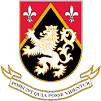 Harvard-Westlake2017 Spring Varsity ScheduleDate DayOpponentLocationTime25-FebSaturdayCamarilloCamarillo11:00am28-FebTuesdaySaugusO’Malley3:00pm2-MarThursdayTBDTBD3:00pm4-MarSaturdayTBDTBD11:00am7-MarTuesdayTBDTBDTBD14-MarTuesdayAlemanyAlemany3:30pm15-MarWednesdayAlemanyO'Malley3:30pm17-MarFridayAlemanyAlemany3:30pm21-MarTuesdayChaminadeO'Malley3:30pm22-MarWednesdayChaminadeChaminade3:30pm24-MarFridayChaminadeO'Malley3:30pm28-MarTuesdayNotre DameNotre Dame3:30pm29-MarWednesdayNotre DameO'Malley3:30pm31-MarFridayNotre DameNotre Dame3:30pm4-AprTuesdaySt FrancisO'Malley3:30pm5-AprWednesdaySt Francis St Francis3:30pm7-AprFridaySt FrancisO'Malley3:30pm10-AprMondayFlanagan IMG1:00pm11-AprTuesdayIMGIMG4:00pm12-AprWednesdayMamaroneckIMG1:00pm13-AprThursdayTBDIMGTBD25-AprTuesdayLoyolaLoyola3:30pm26-AprWednesdayLoyolaO'Malley3:30pm28-AprFridayLoyolaLoyola3:30pm2-MayTuesdayCrespiO'Malley3:30pm3-MayWednesdayCrespiCrespi3:30pm5-MayFridayCrespiO'Malley3:30pm9-MayTuesdayDos PueblosDos Pueblos3:45pm